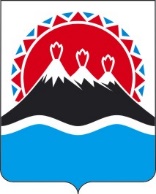 П О С Т А Н О В Л Е Н И ЕПРАВИТЕЛЬСТВАКАМЧАТСКОГО КРАЯ[Дата регистрации] № [Номер документа]г. Петропавловск-КамчатскийВ соответствии со статьей 2 Закона Камчатского края от 25.03.2008 № 28  «О Порядке разграничения муниципального имущества между муниципальными образованиями в Камчатском крае», учитывая согласования Главы муниципального образования «Усть-Камчатский муниципальный район» и Главы муниципального образования «Усть-Камчатское сельское поселение» перечня имущества, находящегося в собственности муниципального образования «Усть-Камчатский муниципальный район», передаваемого в собственность муниципального образования «Усть-Камчатское сельское поселение» в порядке разграничения муниципального имущества,ПРАВИТЕЛЬСТВО ПОСТАНОВЛЯЕТ:Утвердить перечень имущества, передаваемого муниципальным образованием «Усть-Камчатский муниципальный район» в муниципальную собственность муниципального образования «Усть-Камчатское сельское поселение» в порядке разграничения муниципального имущества, согласно приложению к настоящему постановлению.Право муниципальной собственности на муниципальное имущество, передаваемое муниципальному образованию «Усть-Камчатское сельское поселение» в соответствии с настоящим постановлением, возникает со дня подписания передаточного акта о принятии имущества в муниципальную собственность муниципального образования «Усть-Камчатское сельское поселение». Настоящее постановление вступает в силу после дня его официального опубликования.[горизонтальный штамп подписи 1]                                                                                                                                              Приложение к постановлению                                                                          Правительства Камчатского краяПереченьимущества, передаваемого муниципальным образованием «Усть-Камчатский муниципальный район» в муниципальную собственность муниципального образования «Усть-Камчатское сельское поселение» в порядке разграничения муниципального имуществаО разграничении имущества, находящегося в муниципальной собственности, между муниципальным образованием «Усть-Камчатский муниципальный район» и муниципальным образованием «Усть-Камчатское сельское поселение» Председатель Правительства Камчатского краяЕ.А. Чекин от[REGDATESTAMP]№[REGNUMSTAMP]№ п/пПолное наименование организации, на балансе которой находится предлагаемое к передаче имуществоАдрес местонахождения организации, на балансе которой находится предлагаемое к передаче имуществоНаименованиеимуществаАдресместонахожденияимуществаИндивидуализирующиехарактеристики имуществаПункт ____части ____статьи 50Федерального закона от 06.10.2003 
№ 131-ФЗ12345671.Жилое помещение расположено в многоквартирном доме, признанном аварийным и подлежащим сносу или реконструкции. Распоряжение Администрации Усть-Камчатского муниципального района «О признании многоквартирного дома № 37 по ул. Лазо, п. Усть-Камчатск, Усть-Камчатского района, Камчатского края, аварийным и подлежащим сносу» от 14.01.2019 № 14-рКамчатский край, Усть-Камчатский район, п. Усть-Камчатск, ул. Лазо, д. 37, кв. 21Кадастровый номер 41:09:0010114:3076,общая площадь 52,1 кв.мПункт 5 части 1